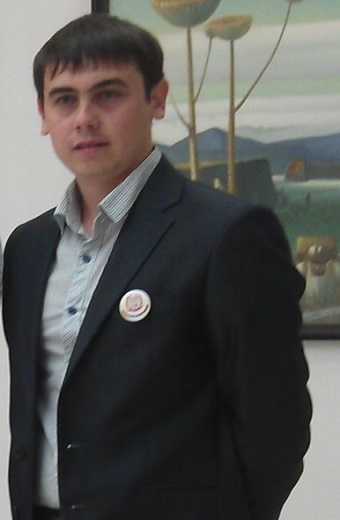 Цель: получение работы учителя истории и обществознания.Опыт работы:Образование: Дополнительное образование:Профессиональные навыки: уверенный пользователь ПК, знание основ детской психологии и педагогической теории,  большой опыт участия в различных научно-практических конференциях, средний уровень знания английского языка, имеются 10 публикаций.Личные качества: гуманизм, любовь к детям, ответственность, коммуникабельность, целеустремленность, трудолюбие, справедливость.Рекомендации будут предоставлены по требованию.Харитонов Леонид Анатольевич[05.01.1992 г.р.]Адрес: Чебоксары, пр-т Тракторостроителей, 8А, кв. 55/2В Телефон: 8-905-199-74-72 e-mail:: hari.leopard@mail.ruсентябрь 2012 г. – июнь 2014 г.ФГБОУ ВПО «ЧГПУ им. И.Я. Яковлева». Должность: лаборант кафедры отечественной и региональной истории.- введение делопроизводство кафедры;- предоставление обучающим учебно-методические материалы по дисциплинам кафедры;- ведение табеля учёта рабочего времени сотрудников кафедры.сентябрь – октябрь 2013 г.МАОУ «Лицей № 3», г. Чебоксары.Должность: практикант по истории и обществознанию.- преподавание истории и обществознания;- классное руководство.июнь – июль 2013 г.,июнь – август 2012 г.ООО «ДОК «Морская звезда».Должность: вожатый в детском лагере.июнь – июль 2011 г.МУДОД ДОЛ «Волна».Должность: вожатый в детском лагере.2009-2014 гг.Чувашский государственный педагогический университет им. И.Я. Яковлева, историко-филологический факультет, учитель истории и права, диплом с отличием.Март - май 2011 г.курс «Школа вожатского мастерства» в МУДОД ДОЛ «Волна», г. Чебоксары.